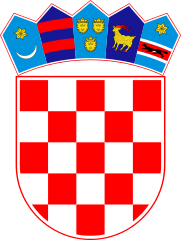 KLASA: 021-05/19-01/70URBROJ:2178/02-03 -19-1Bebrina, 17. prosinca 2019. godineNa temelju članka 31. stavka 2. Zakona o postupanju s nezakonito izgrađenim zgradama („Narodne novine“, broj: 86/12, 143/13, 65/17 i 14/19), te članka 32. Statuta općine Bebrina („Službeni vjesnik Brodsko-posavske županije“ broj 2/2018, 18/2019 i 24/2019 i „Glasnik općine Bebrina“ broj 1/2019), Općinsko vijeće općine Bebrina na 25. sjednici održanoj 17. prosinca 2019. godine, donosi ODLUKUo izmjeniP R O G R A M Autroška sredstava ostvarenih od naknade za zadržavanje nezakonito izgrađenih zgrada u prostoru u 2019. godini Članak 1.Planirani prihod od naknade za zadržavanje nezakonito izgrađenih zgrada u prostoru u Proračunu općine Bebrina za 2019. godinu u iznosu od 30.000,00 kuna smanjuje se za 10.000,00 kn, te sada iznosi 20.000,00 kuna.Članak 2.Sredstva iz članka 1. stavka 2. ovog Programa utrošit će se namjenski za poboljšanje infrastrukturno nedovoljno opremljenih naselja prema programu građenja komunalne infrastrukture.Članak 3.Ova odluka stupa na snagu osam dana nakon objave u “Glasniku Općine Bebrina”.  OPĆINSKO VIJEĆE OPĆINE BEBRINA PREDSJEDNIKMijo Belegić, ing.Dostaviti:					                                            Jedinstveni upravni odjel, sjedniceObjava u „Glasniku Općine Bebrina“.Pismohrana,